1-Discipline-Objet d’apprentissageMathématiques – grandeurs – ordre croissant et décroissant2-Compétence viséeRTC p.28 Choisir, en situations significatives, des démarches pertinentes de comparaisons de grandeurs d’objets3-Fiche matière : voir annexe4-Objectif(s) d’apprentissageA la fin de la séquence, l’enfant sera capable de classer des éléments par ordre croissant et décroissant.5-Modalité d’évaluation prévueFormative : basée sur les progrès des enfants, leur rapidité d’exécution et leur taux d’erreurs.6-Organisation	- Spatiale et humaine : Habituelle : îlots de plus ou moins d’enfants selon les étapes	- Matérielle : collections d’objets	- Du tableau noir : / 7-Déroulement de l’/des activité(s) :Déterminer le critère de classement (collectif – 15 min)I dispose sur la table des classements par ordre croissant.I dit : « A votre avis, pourquoi j’ai mis ces objets dans cet ordre ? »RA : Ça va du plus petit au plus grand.I : « Et dans l’autre sens ? »RA : Du plus grand au plus petit.Manipuler par ordre croissant (individuel – 35 min)I donne aux E plusieurs collections d’objets et ils doivent les remettre dans l’ordre. A chaque classement correct, l’E gagne un smiley.Classer par ordre croissant et décroissant (individuel – 1h30)I dit : « Super, vous êtes des champions. On va faire des exercices pour devenir encore plus forts. »Les exercices sont distribués un par un pour aller au rythme de l’enfant. Les explications sont données individuellement au fur et à mesure.Les exercices suivent une progression logique avec des collections de plus en plus grandes et des exercices de classement de moins en moins assistés.
Atelier 1 : Les E ont chacun quatre séries de cartes et doivent remplir le tableau PETIT/GRAND avec la carte la plus grande et la carte la plus petite de la série. Puis de même avec le tableau PETIT/MOYEN/GRAND avant de faire l’ordre complet.
Atelier 2 : Par deux ou plus, les E piochent, chacun à leur tour, une carte. Si la carte correspond à une collection qu’a déjà commencé un autre E, il la repose. Le premier qui a fini une collection gagne. Une collection est considérée comme finie lorsque toutes les cartes de la collection ont été rassemblées et sont remises par ordre croissant.
Atelier 3 : Les E doivent découper les étiquettes d’insectes et les replacer dans l’ordre avant de les coller. Cette étape permettra de garder une trace.8-Analyse réflexive (réajustement)1. Discipline-Objet d’apprentissage-degréMathématiques – grandeur – ordre croissant et décroissant2. Référence bibliographique- Collège Vautrin Lud. (2020). Le classement des nombres entiers.
http://www4.ac-nancy-metz.fr/clg-vautrin-lud-st-die/www/3eme/math/leclassementdesnombresentiers.pdf3. Appropriation de la matière  a) Prérequis  b) Matière (description-analyse-difficultés potentielles des élèves)Contexte :Cette leçon initie les enfants aux classements. Les ordres croissants et décroissants sont une notion de base des mathématiques.Définition :Ordre croissant et décroissant : on appelle ordre croissant un classement qui va du plus petit au plus grand. 
Inversement, l'ordre décroissant va du plus grand au plus petit. 
On peut classer des nombres par ordre croissant ou par ordre décroissant. Le plus grand nombre est du côté ouvert du signe et le plus petit nombre du côté fermé.
On utilise les signes :
< plus petit que (ou inférieur à)
> plus grand que (ou supérieur à).Difficultés :4.Trace(s) de structuration (pour transférer à des situations nouvelles)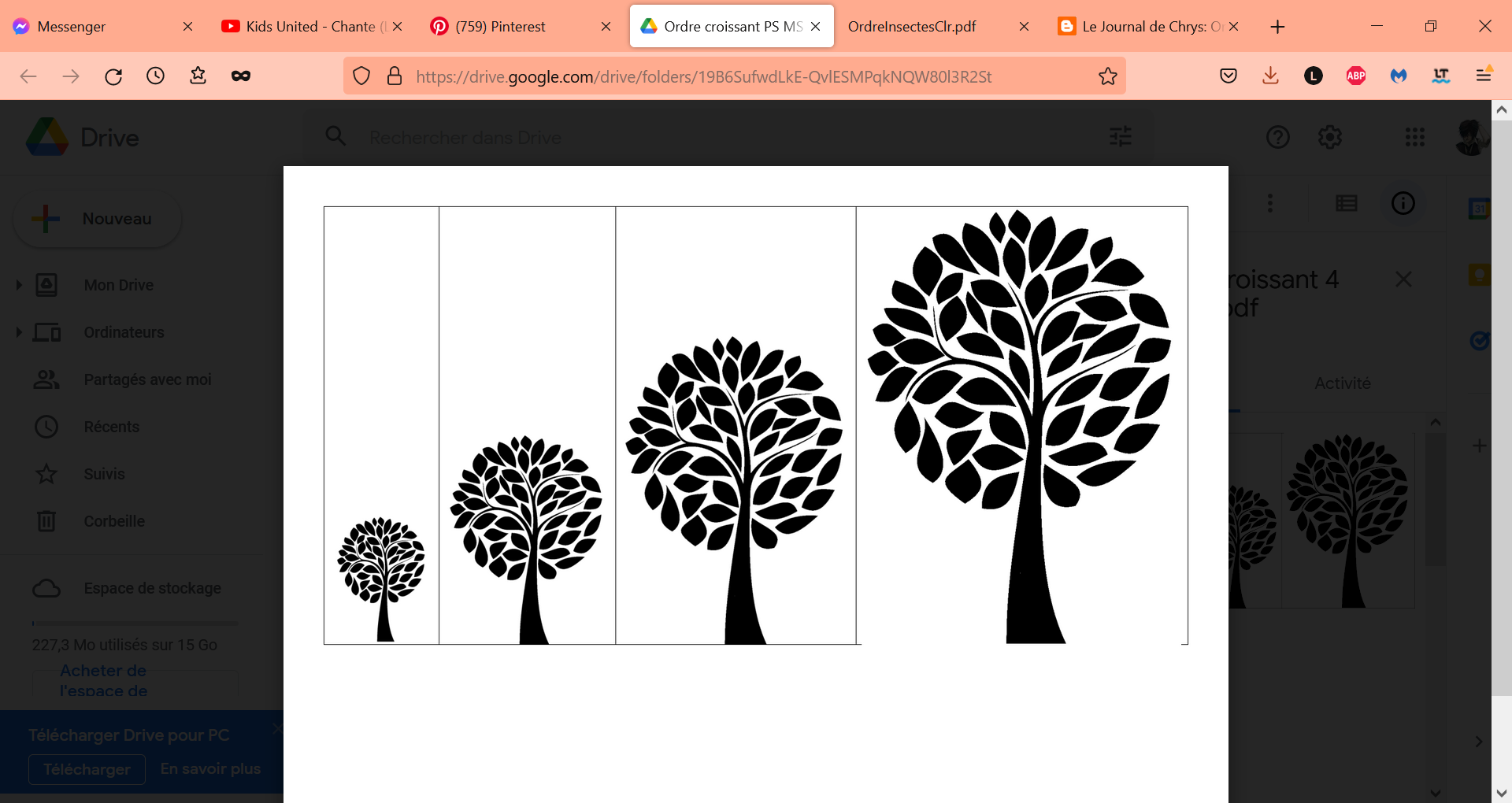 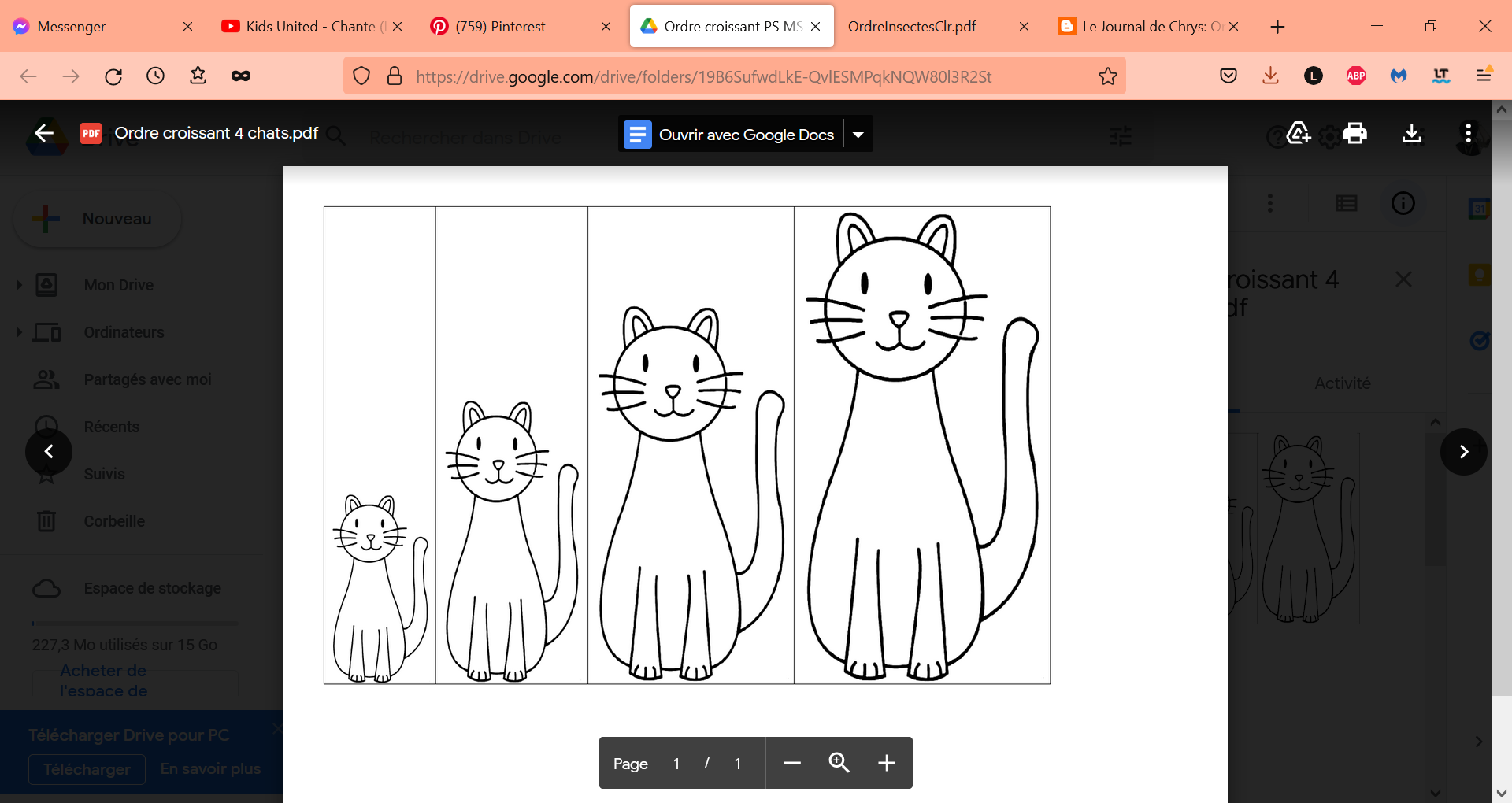 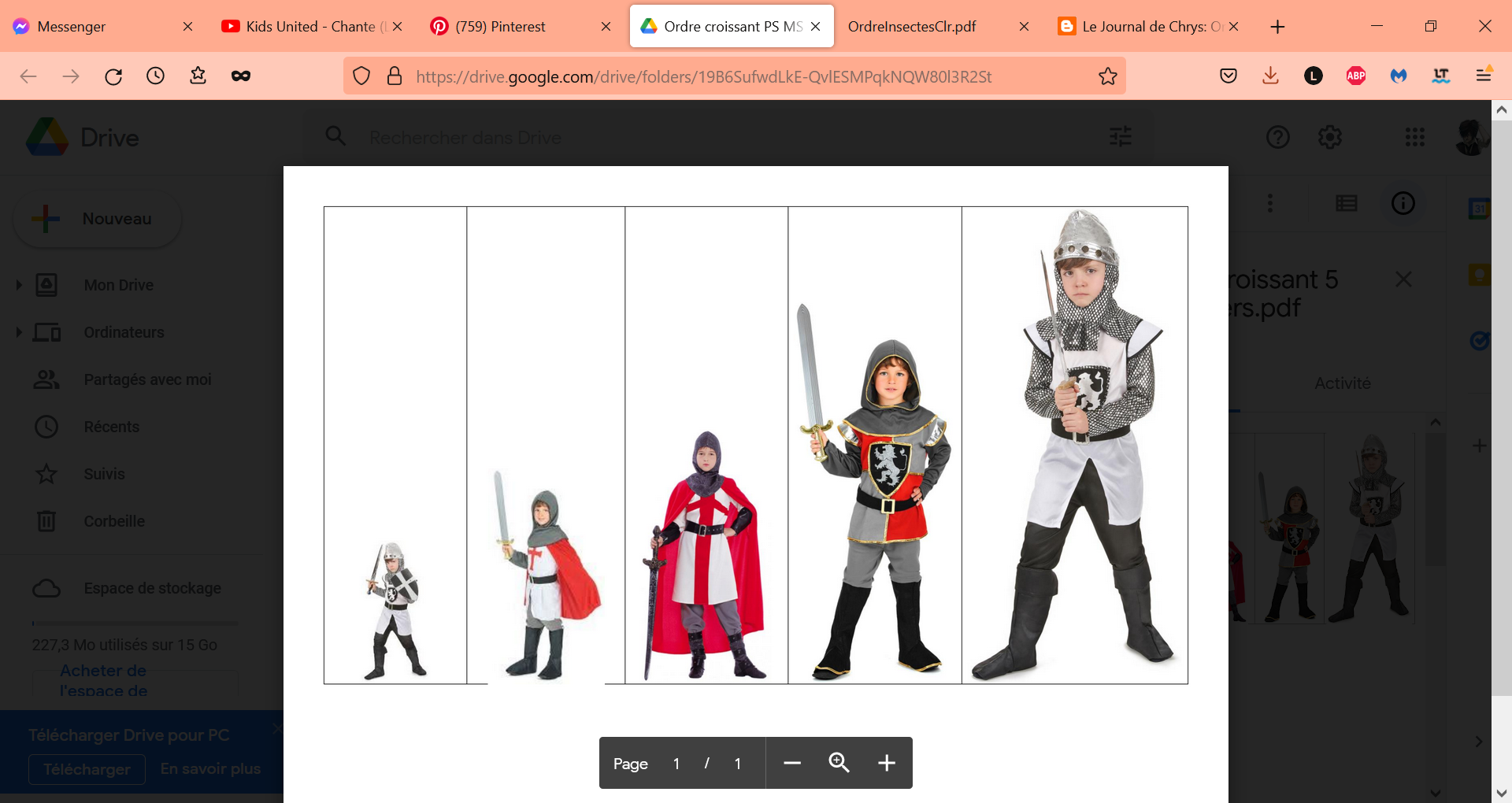 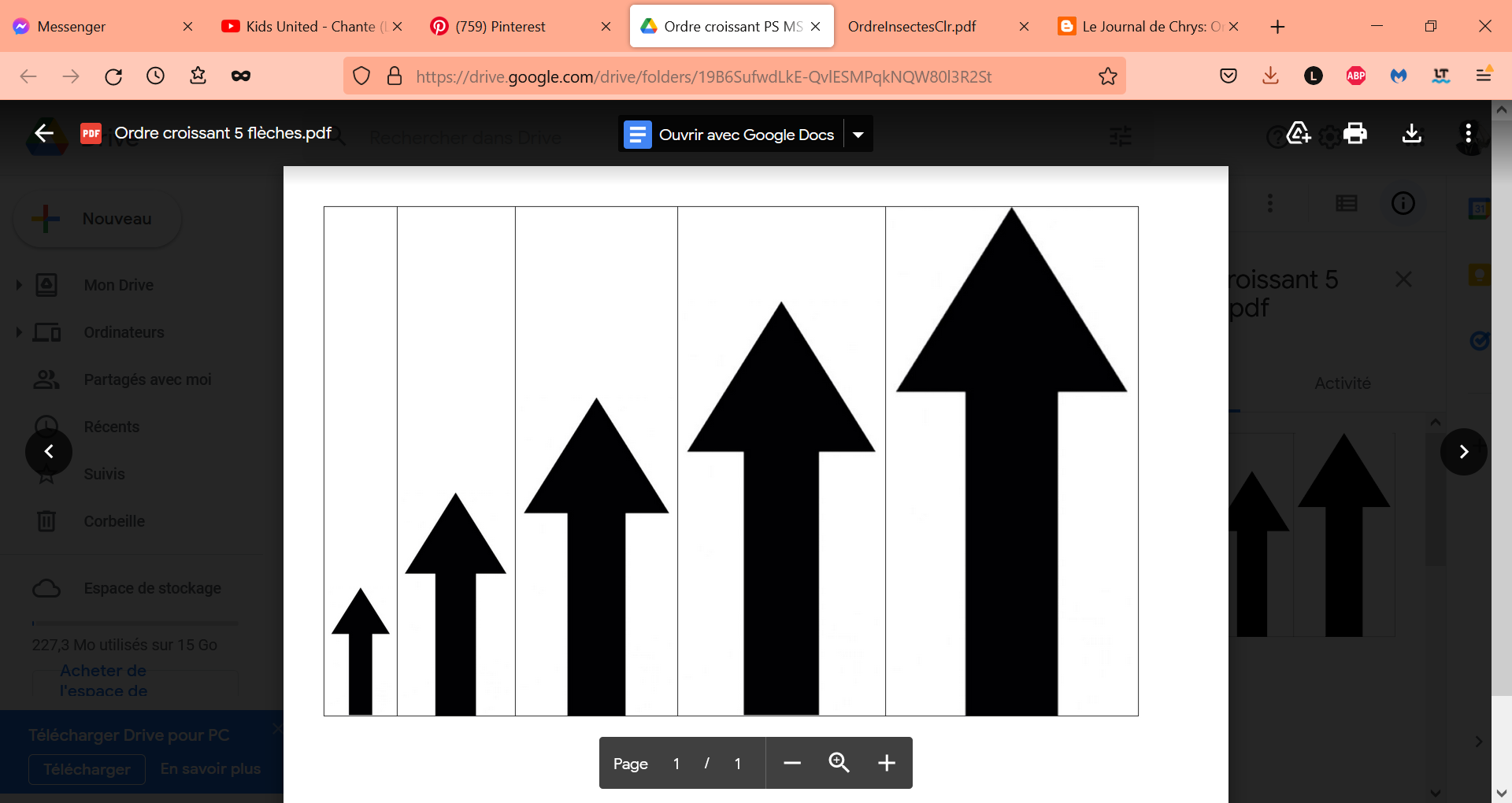 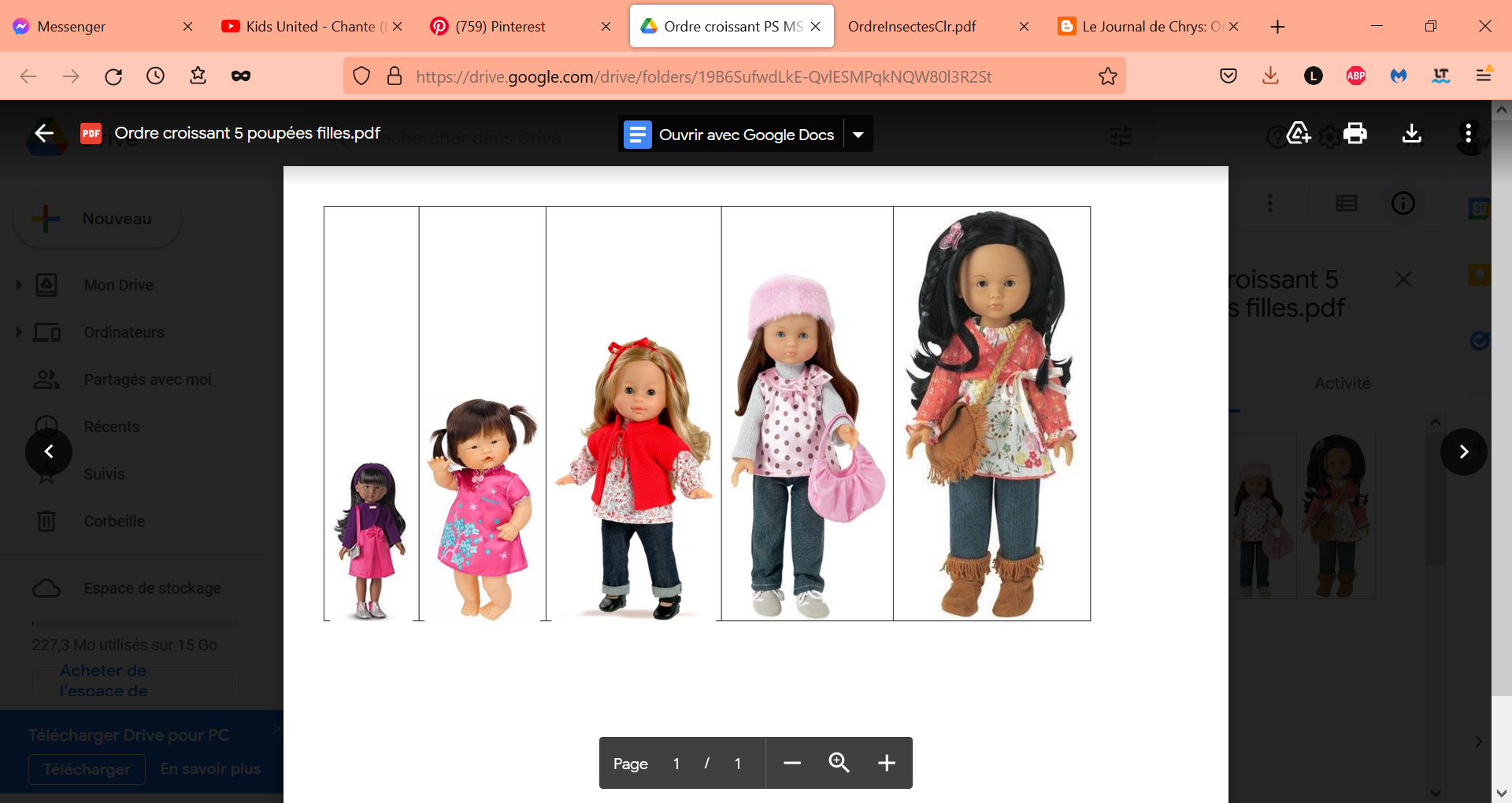 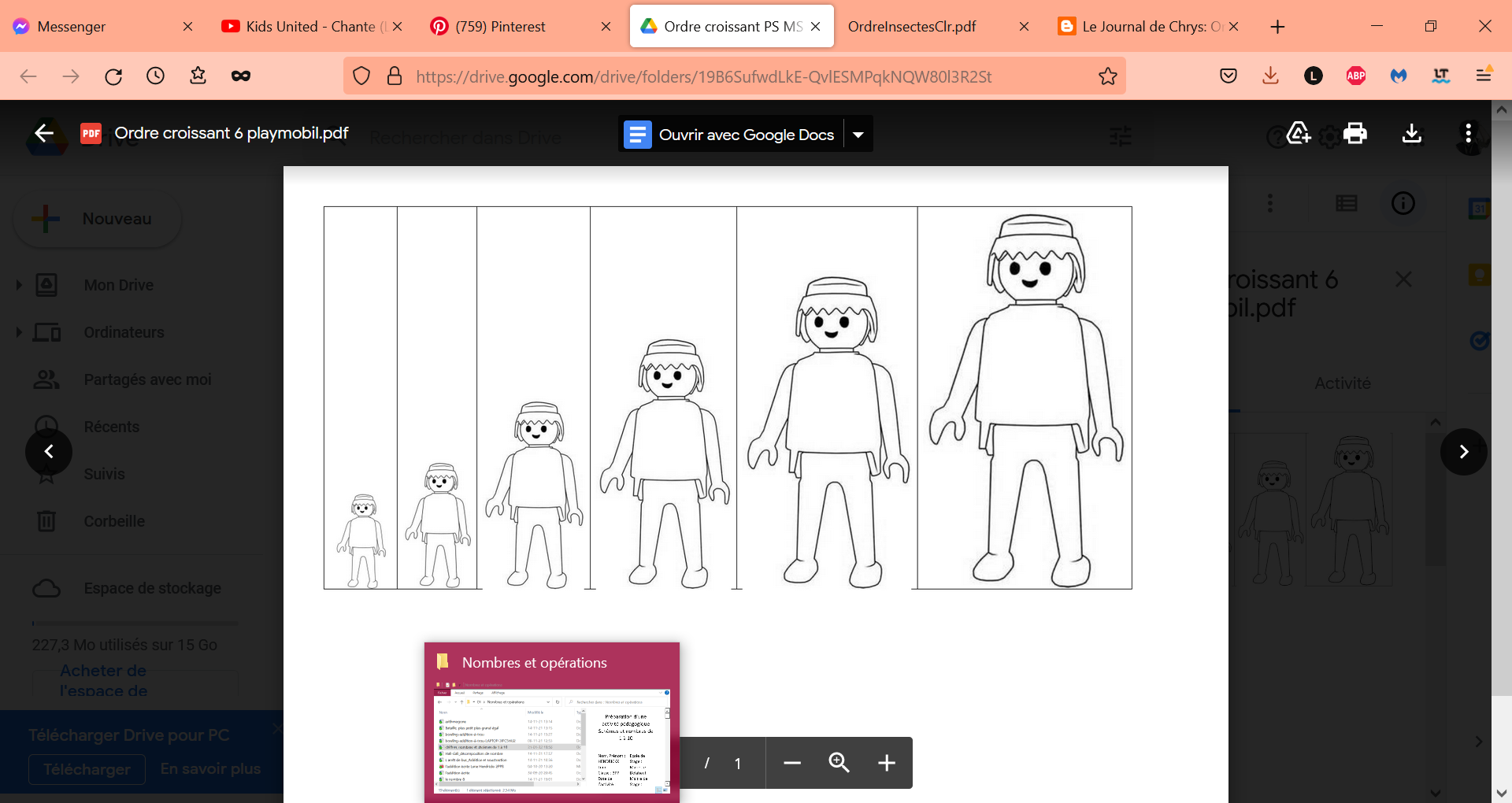 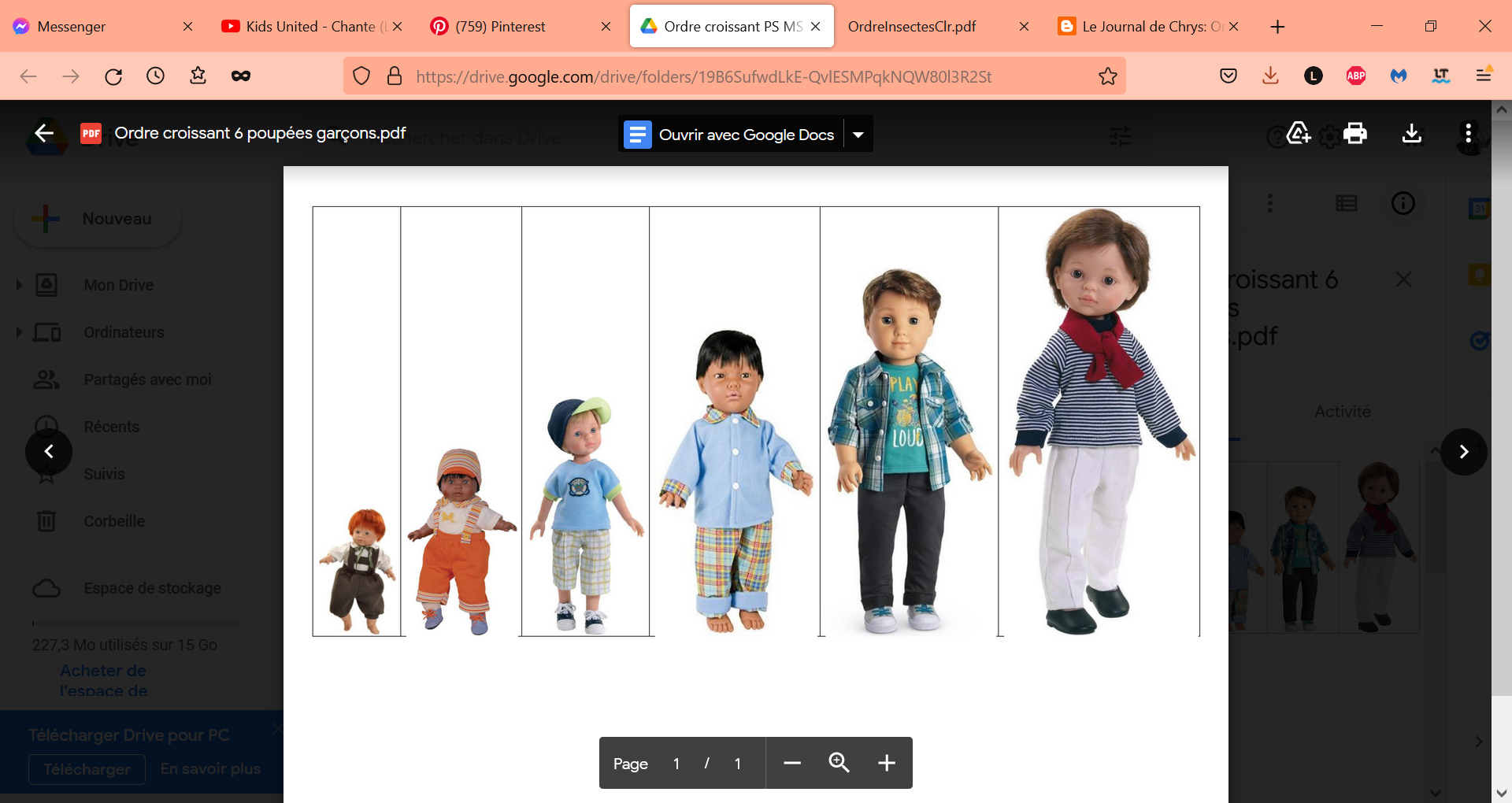 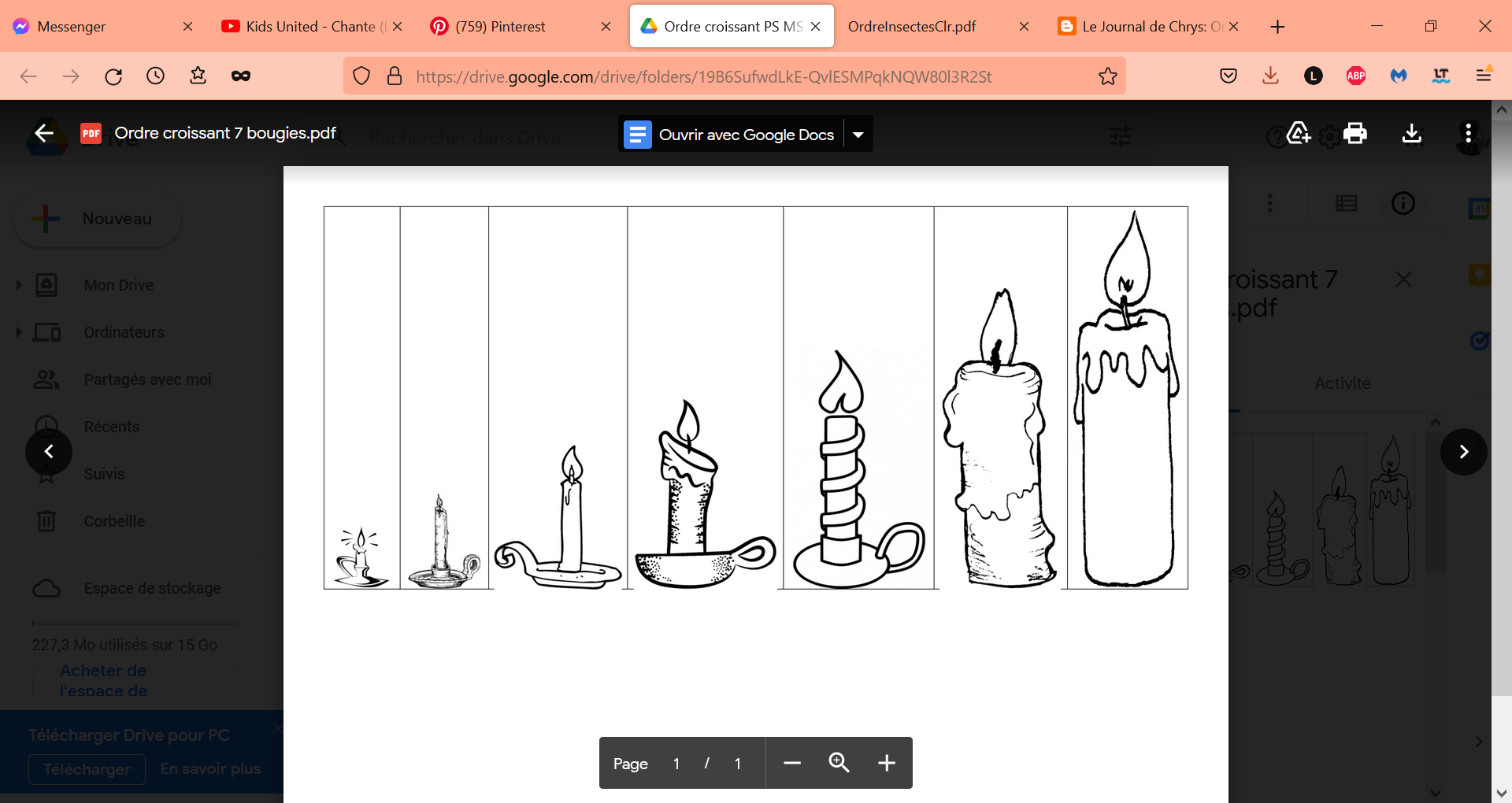 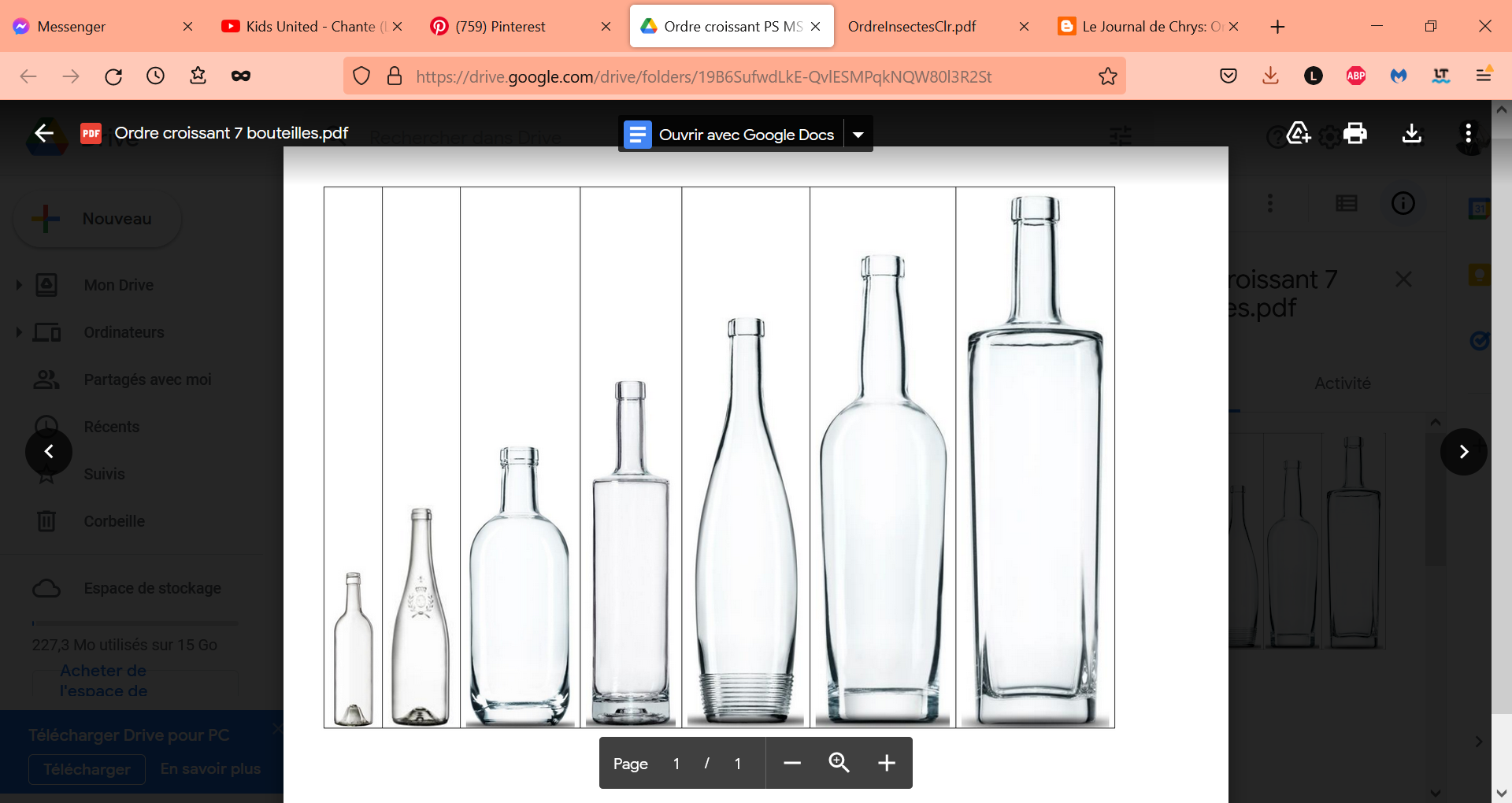 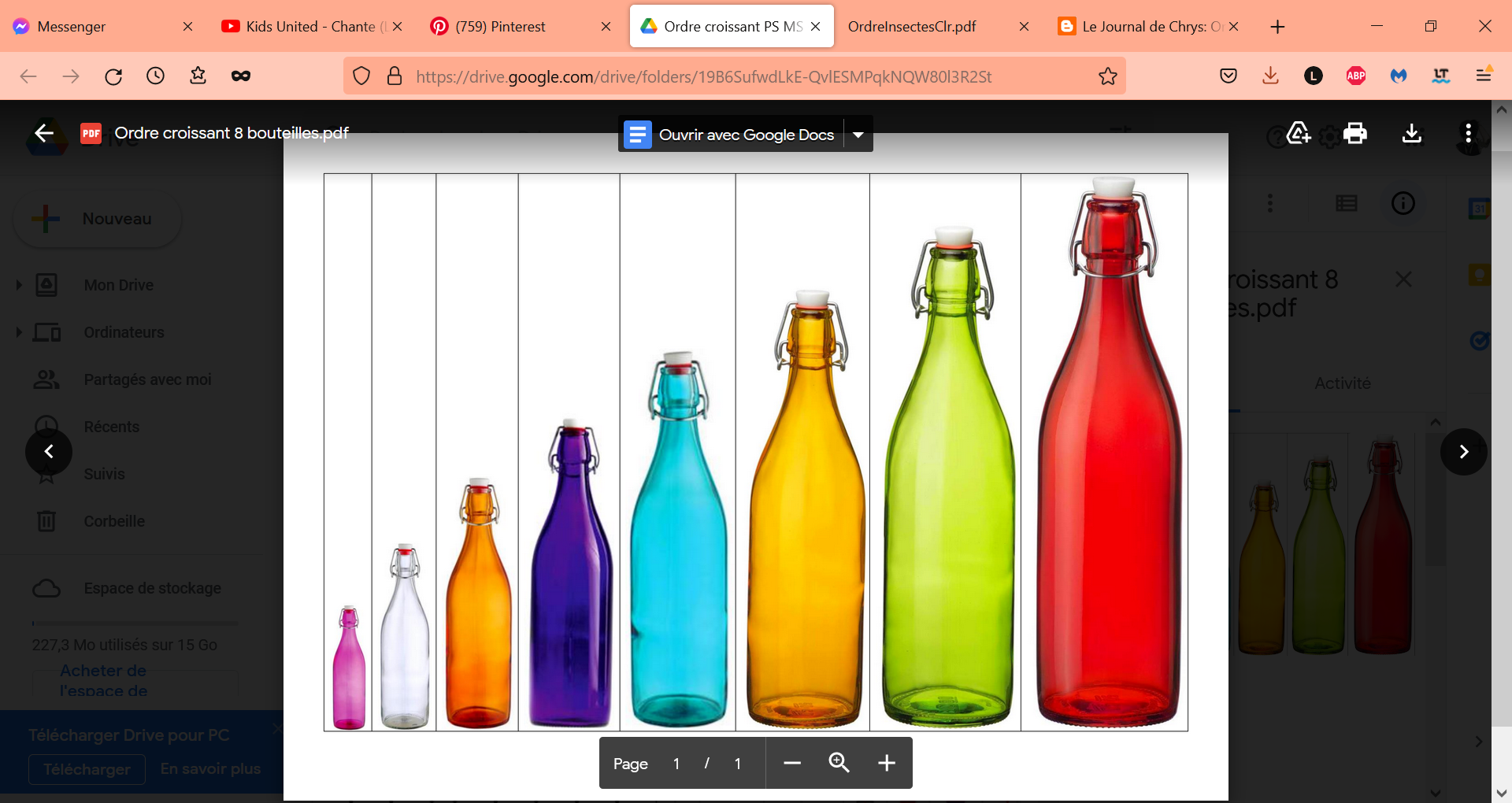 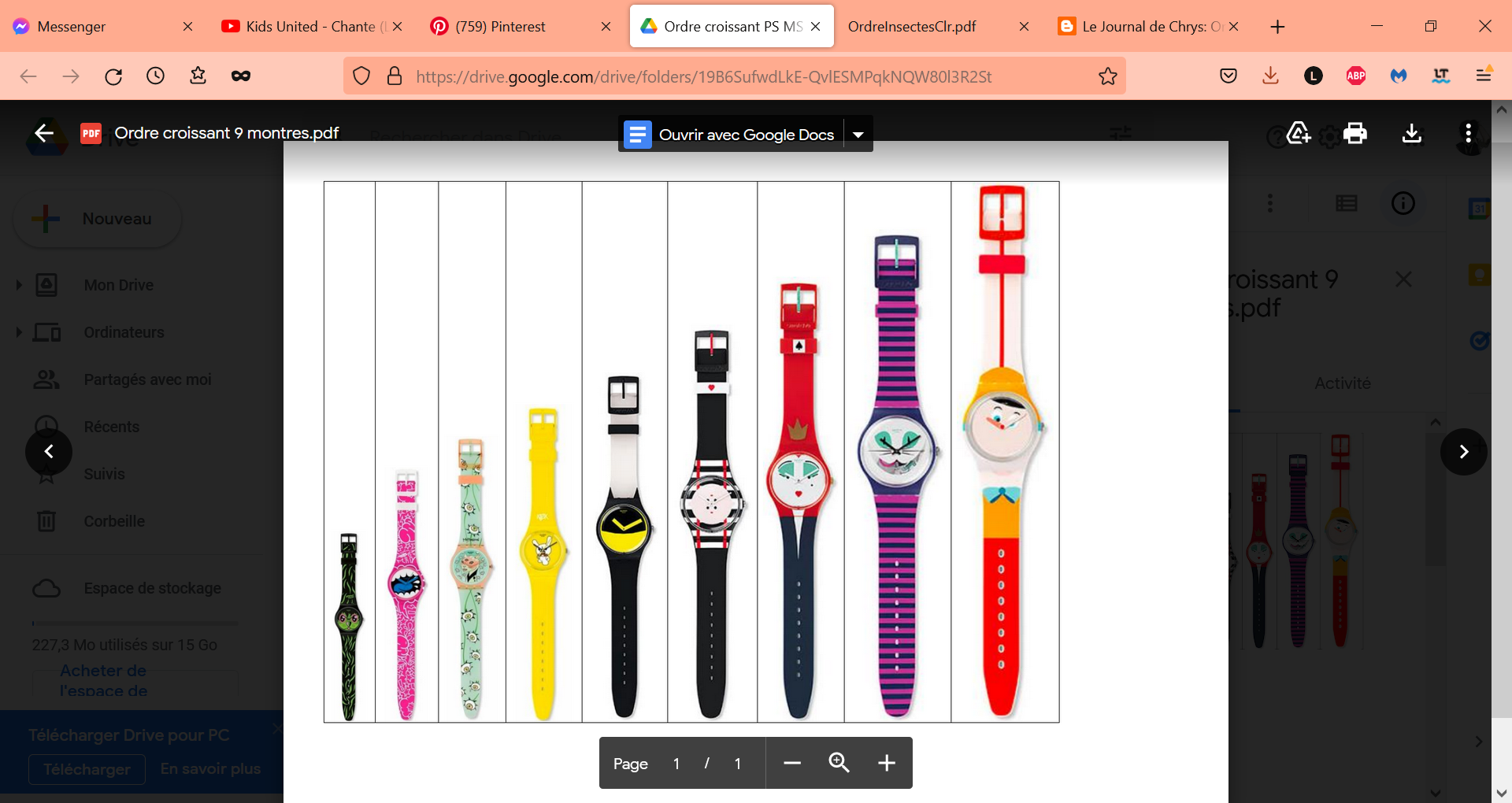 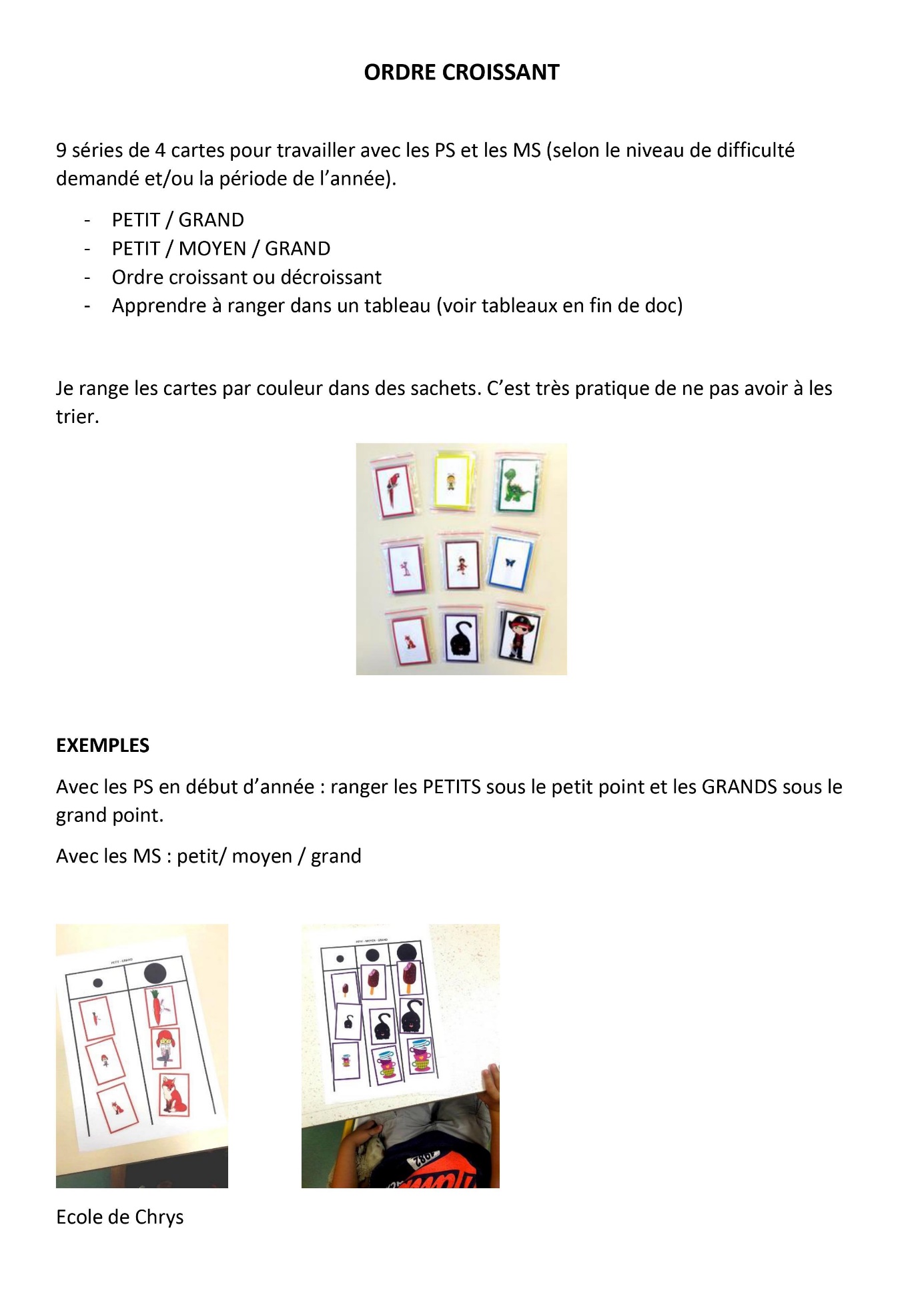 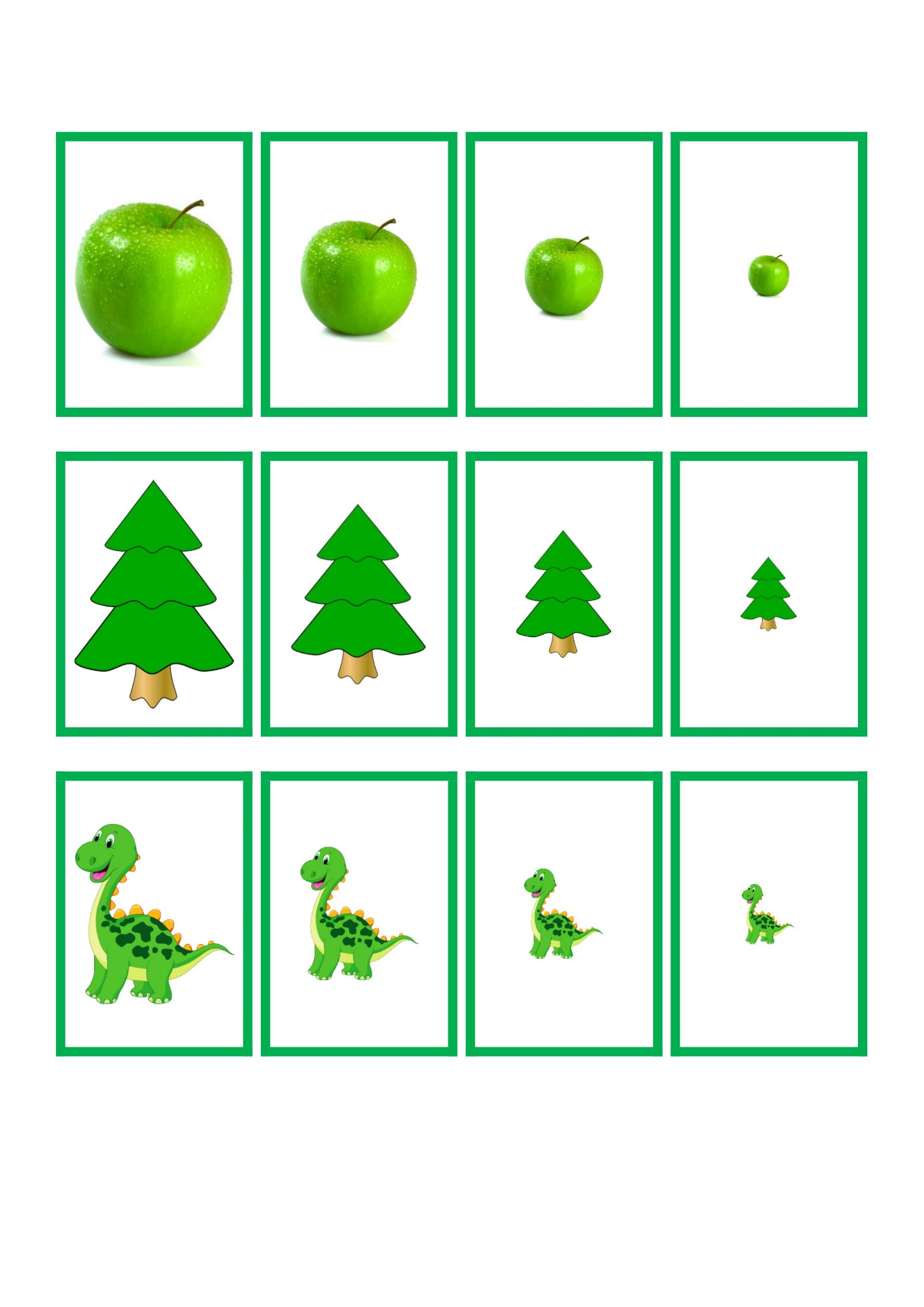 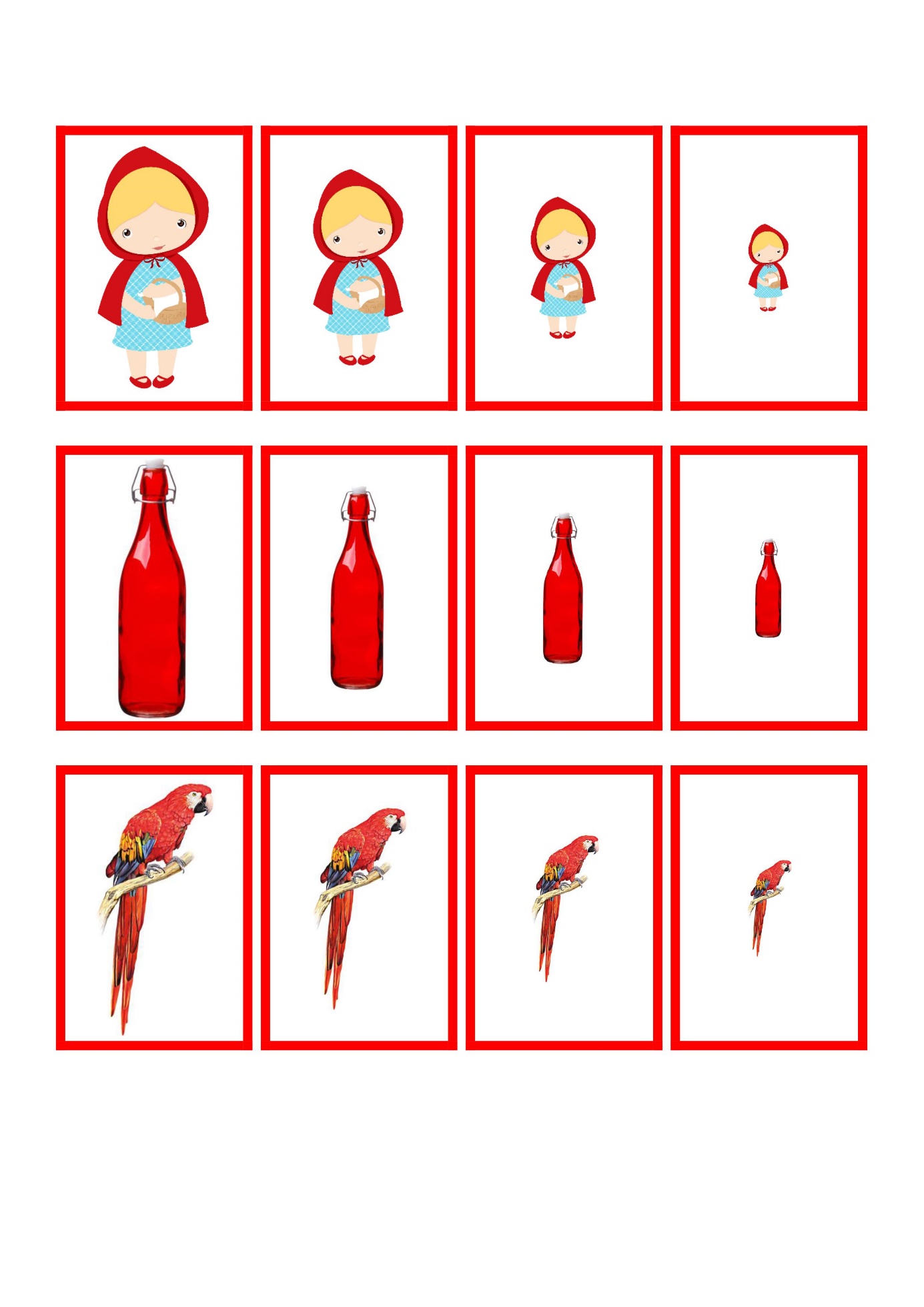 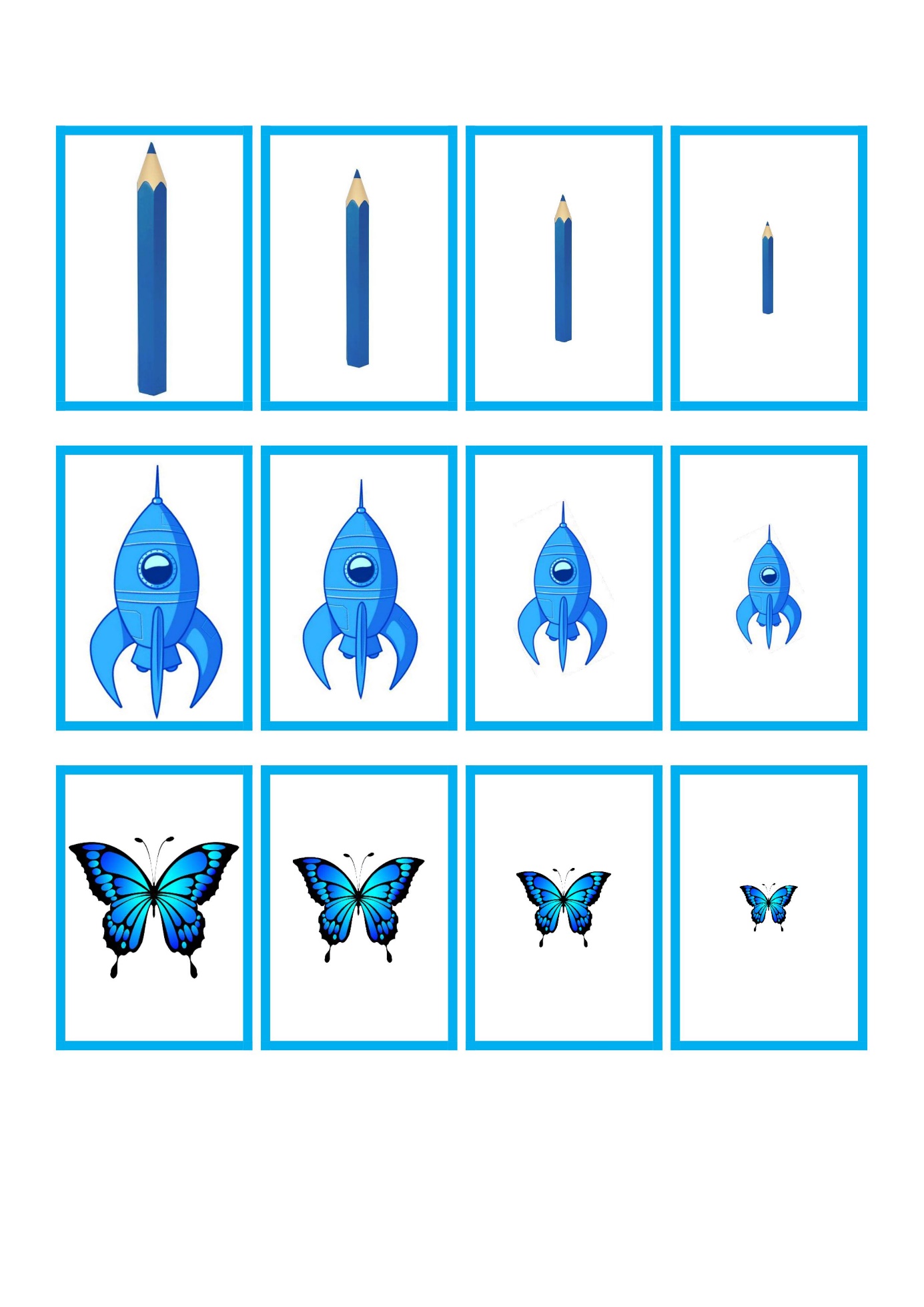 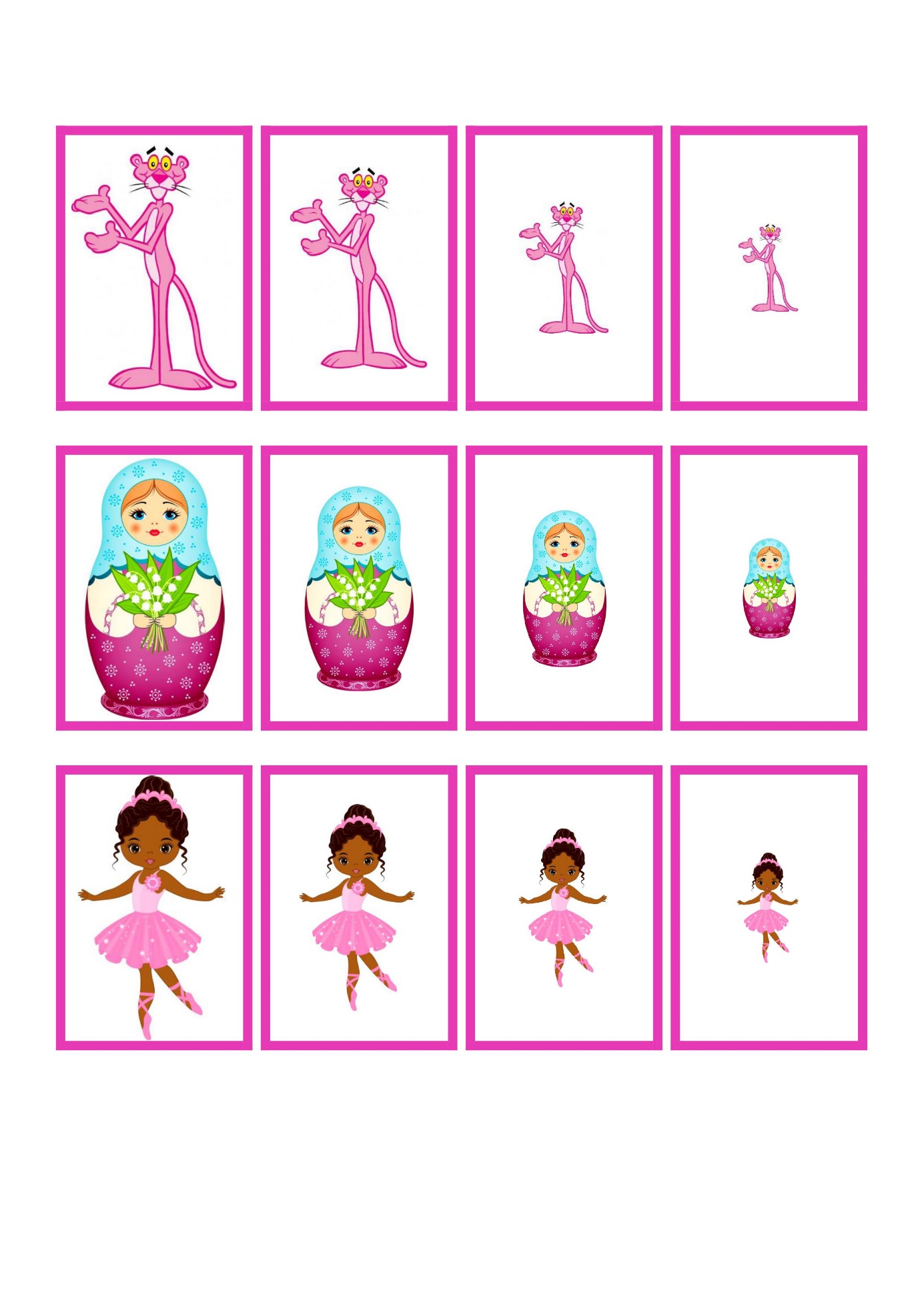 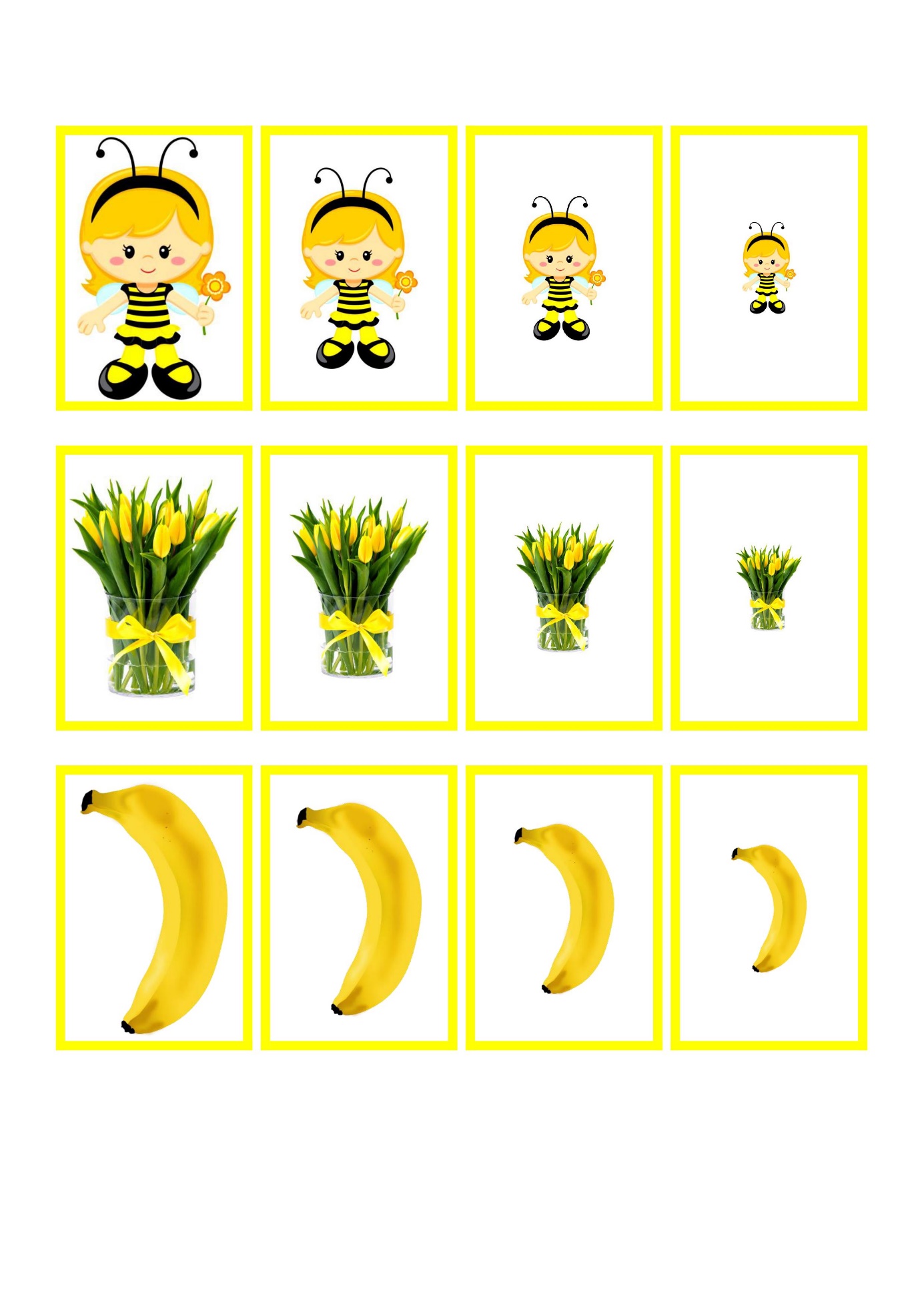 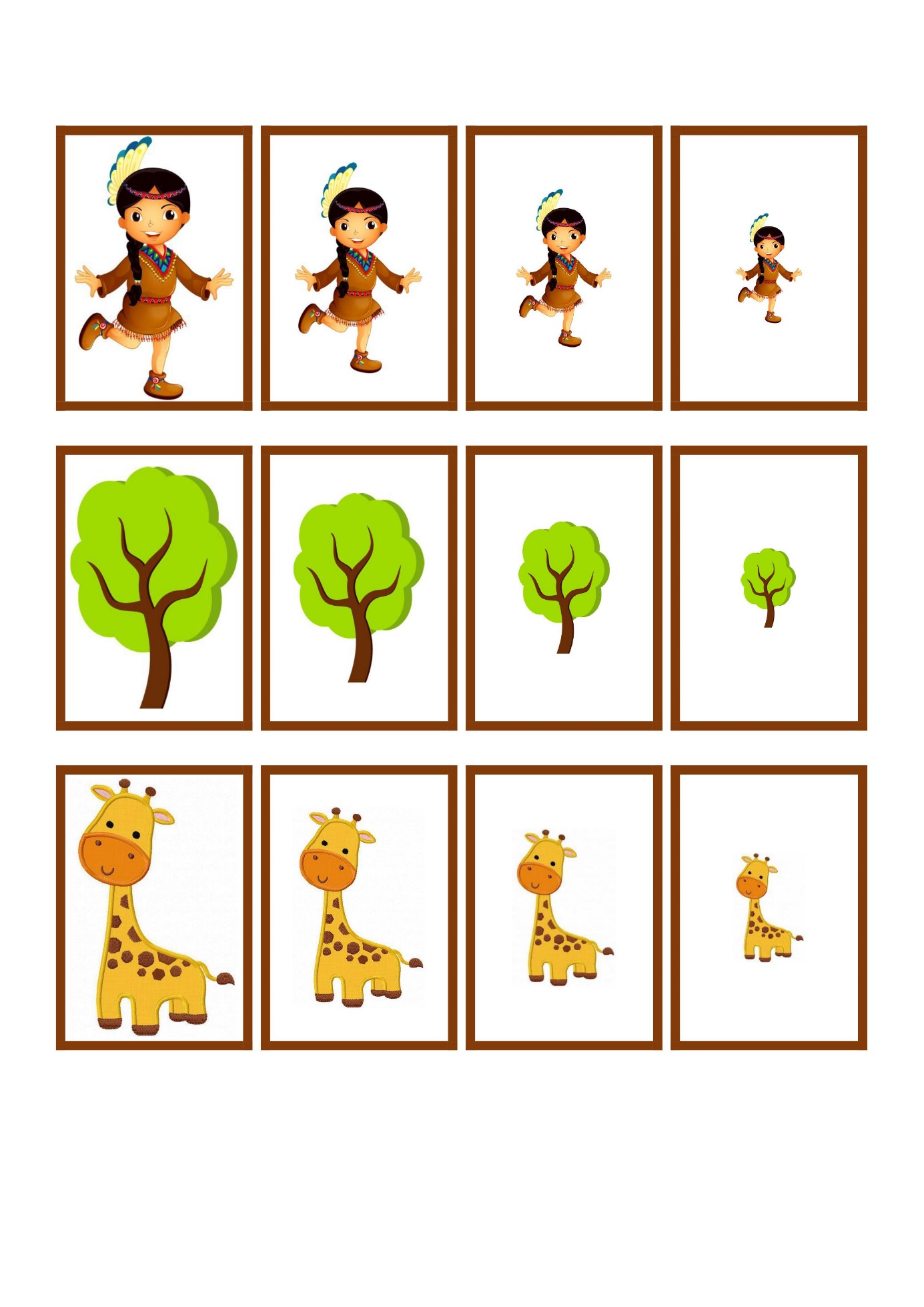 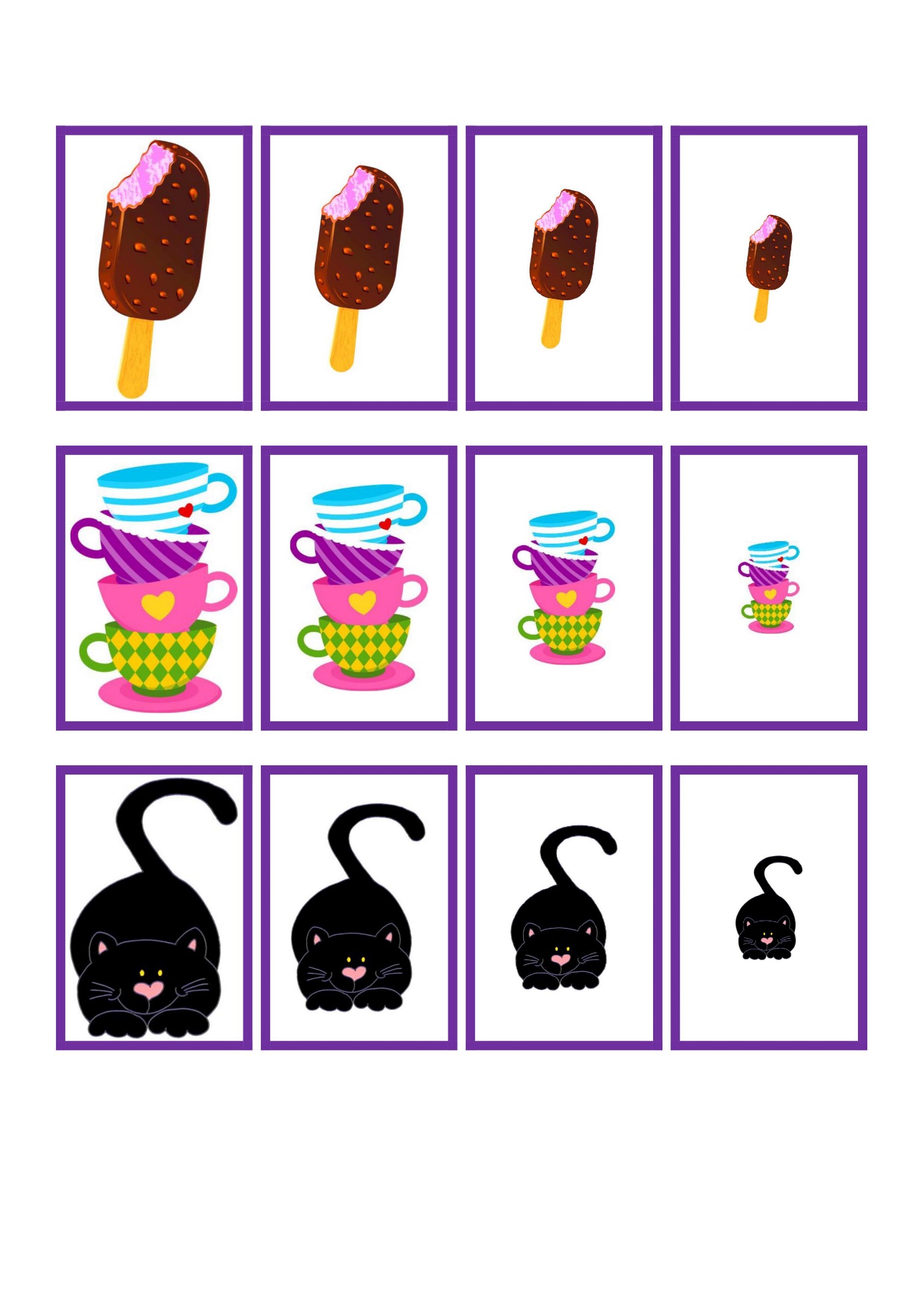 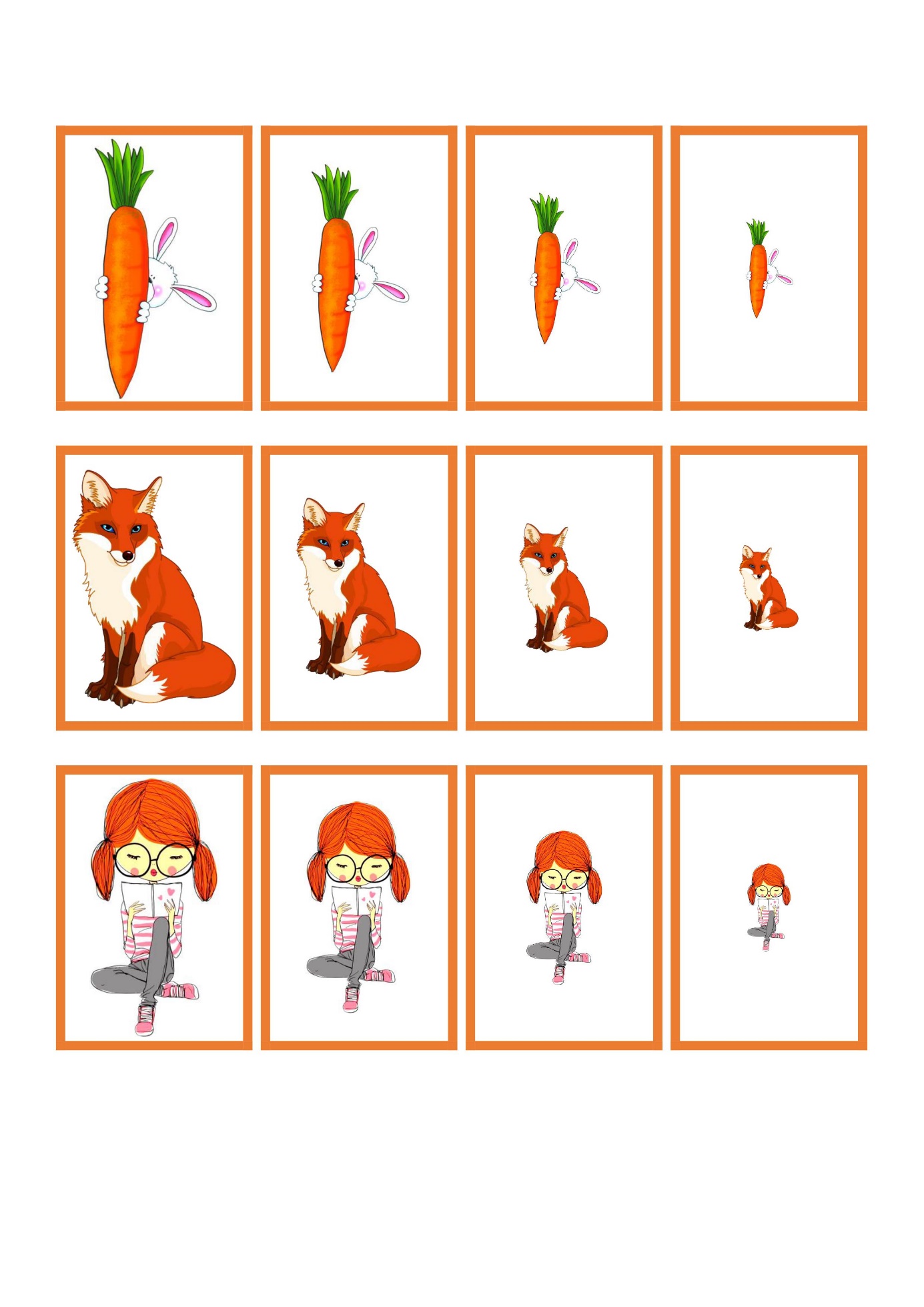 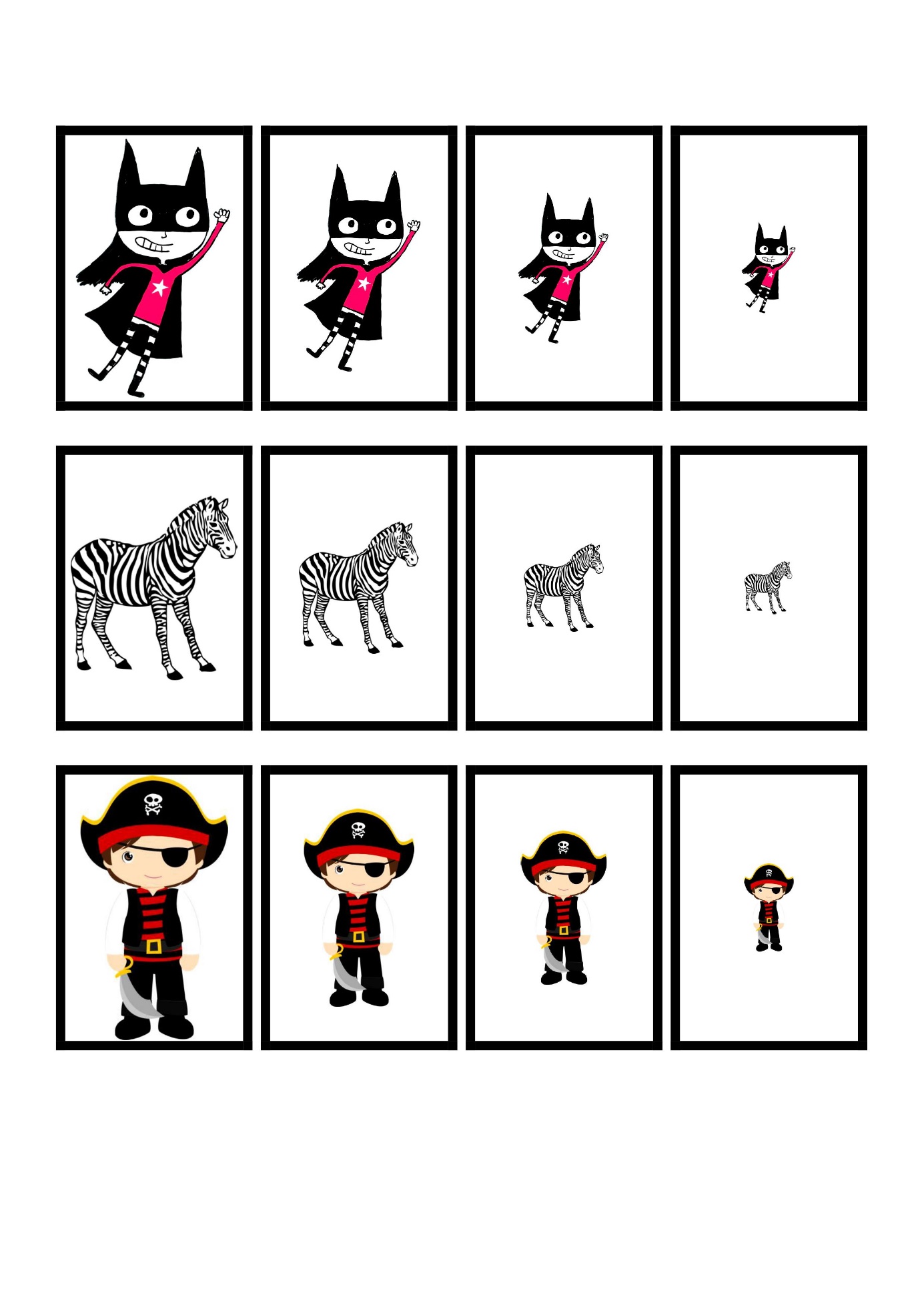 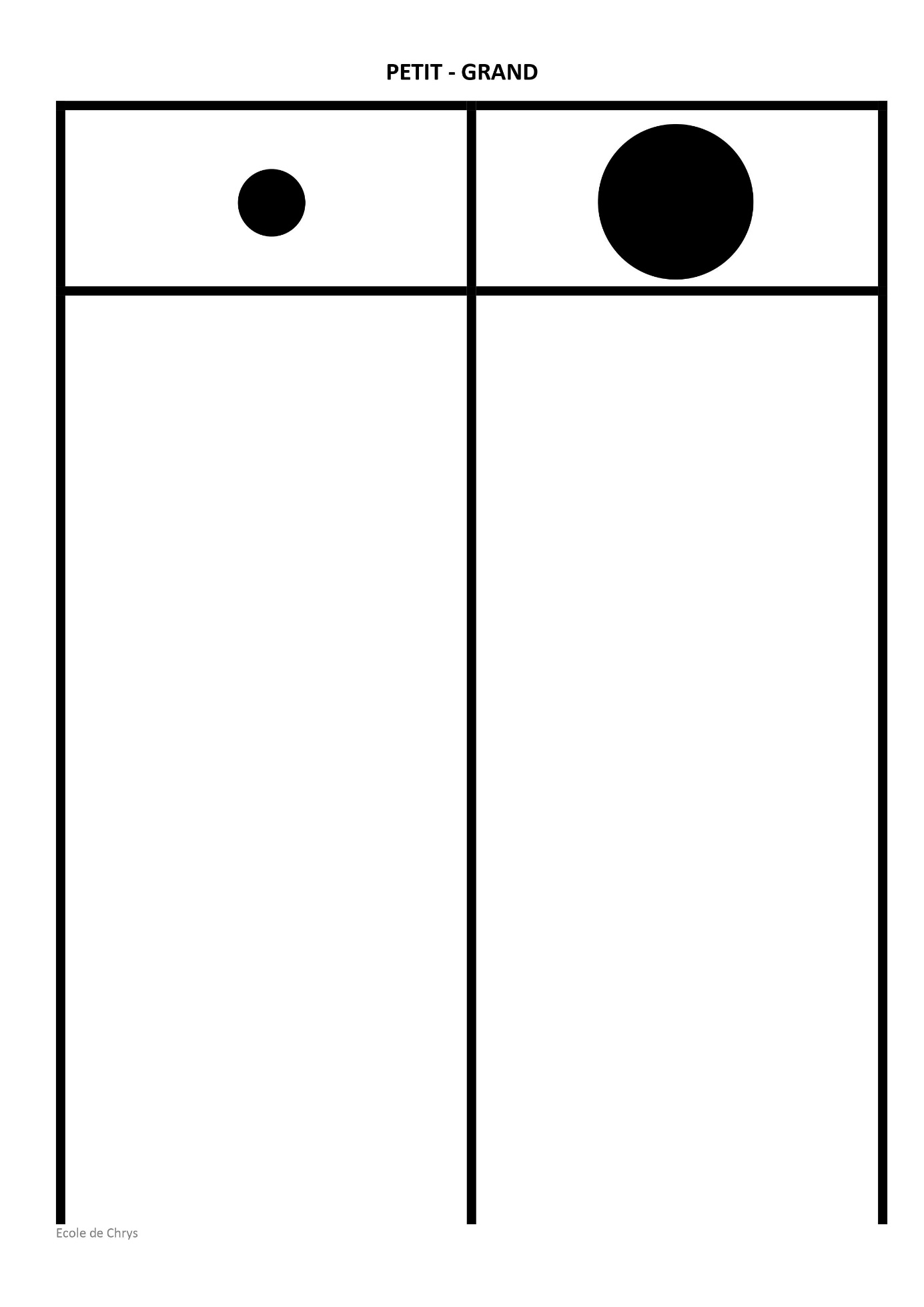 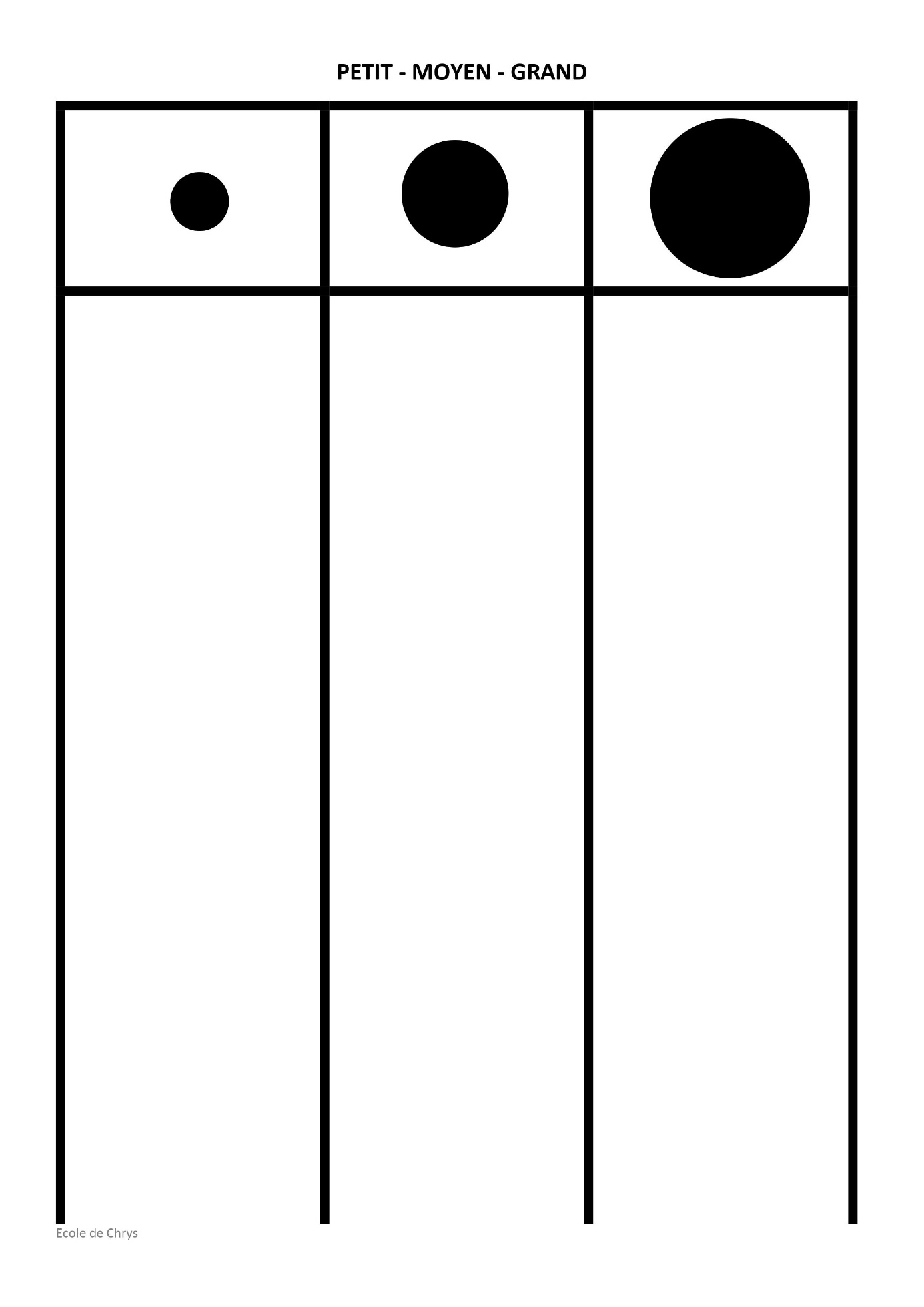 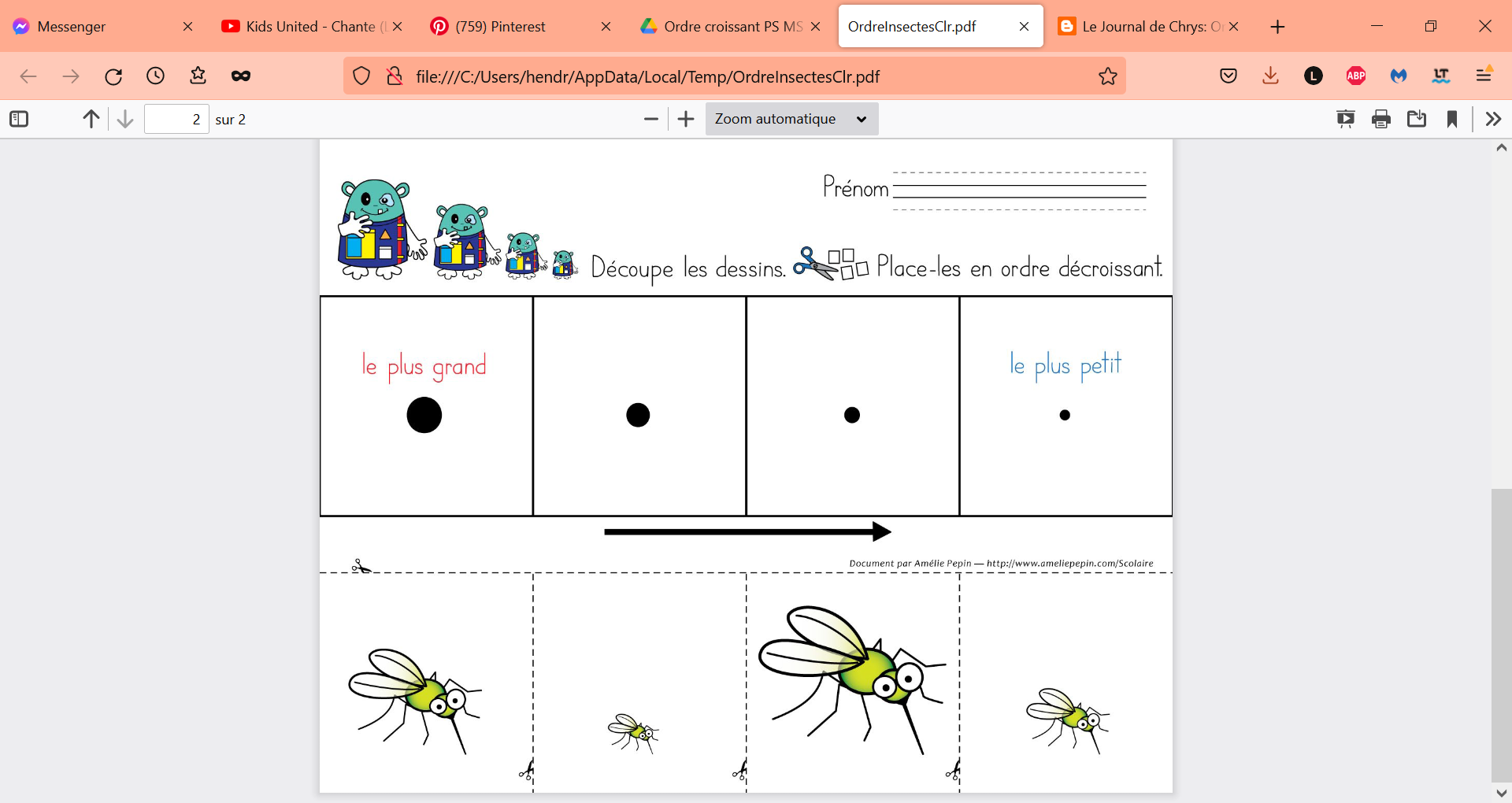 Préparation d’une activité pédagogiqueOrdre croissant et décroissantNom, Prénom : HENDRICKX LuneClasse : 3PPDate de l’activité :Durée de l’activité : 3hEcole de Stage : Mariette DelahautMaitre de Stage : Caroline Van MarckeClasse : 3M/P1Nombre d’élèves : 6Fiche matièreSavoirsSavoir-faireLes termes « grand » et « petit »Décrire un objet par sa tailleSavoirsSavoir-faireLe sens de « plus grand » et « plus petit »Comparer un objet avec un autre selon leur tailleEffectuer un classement par ordre croissant et décroissantDifficultésSolutionsDifférencier deux objets proches en taille-Les placer l’un contre l’autre-Utiliser un étalon familierSe tromper de critère (considérer comme «  plus grand » un objet qui est plus large)Il sera important de clarifier que grand = haut, pour plus de facilités de compréhension.Etre perturbé par le terme grand. Est-ce que ça veut dire « haut », «  large », « imposant »… ?Il sera important de clarifier que grand = haut, pour plus de facilités de compréhension.